Efterårets aktiviteter iVejstrup ForsamlingshusListen indeholder de aktiviteter, der er kendt i skrivende stund.Følg med her på hjemmesiden eller Facebook ”Det sker i Vejstrup” for at se, hvad der mere måtte blive planlagt, og hvordan du melder dig til arrangementerne.September Fredag den 11. 	Koncert med Gasbox kl. 19.30Onsdag den 23.	Gåtur i Vejstrup med borgmester Bo Hansen kl. 16.00 – 18.00Oktober Tirsdag den 6. 	Rejsen ud i rummet. Livestreamet foredrag kl. 18.45.Torsdag den 8.	Vejstrup synger sammen kl. 19.30	Esben Jensen og André Isager fortæller, spiller og synger for.Tirsdag den 27.	Borger- og byrådsmøde. Borgermøde kl. 16.00, byrådsmøde kl. 17.00.NovemberSøndag den 1. 	Eventyreftermiddag for børn 5 år+ og forældre kl. 15.00.		Josefine Ottesen fortæller eventyret om Fjeren og RosenTirsdag den 3. 	Dybhavet – nyt fra en ukendt verden. Livestreamet foredrag kl. 18.45.Tirsdag den 10. 	Smagen af øl. Livestreamet foredrag kl. 18.45.Tirsdag den 17.	Tilblivelsen af det moderne menneske. Livestreamet foredrag kl. 18.45Torsdag den 19.	Vejstrup synger sammen kl. 19.30.  Vejstrups Linje 4 synger for og underholder.Tirsdag den 24.	Grønlands indlandsis. Livestreamet foredrag kl. 18.45.Søndag den 29.	Adventsarrangement.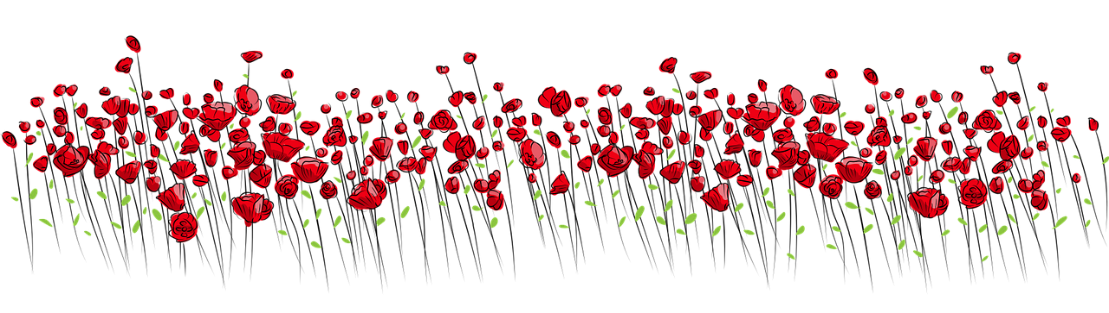 